Reasoning with Multiplication1) 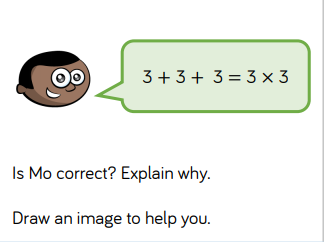 2) 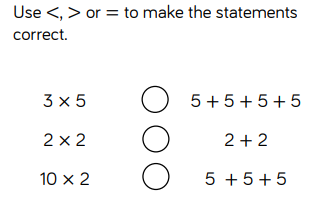 3) 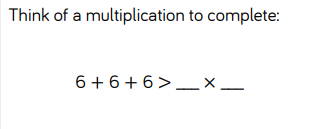 4) 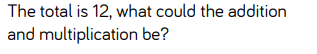 5) 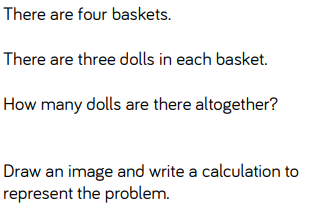 6) 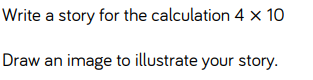 ____________________________________________________________________________________________________________________________________________________________________________________